Учитель-краеведБаданинДмитрий ДмитриевичАвтор: Щукина Ирина Николаевна, заведующийНигинской библиотекой-филиалом МКУК «МЦБС Никольского района»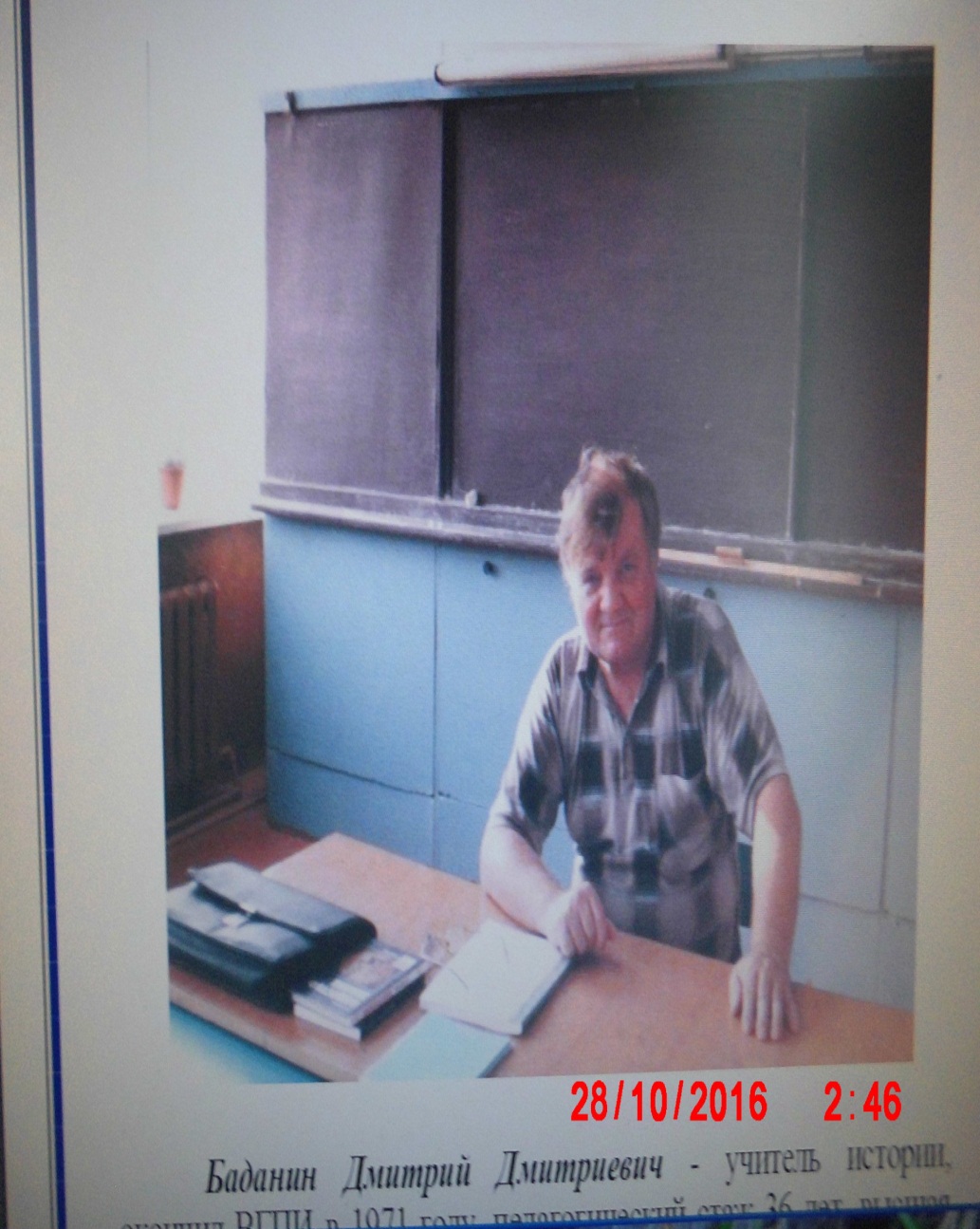 Родился Дмитрий Дмитриевич Баданин 2 января 1950 года в деревне Нигино.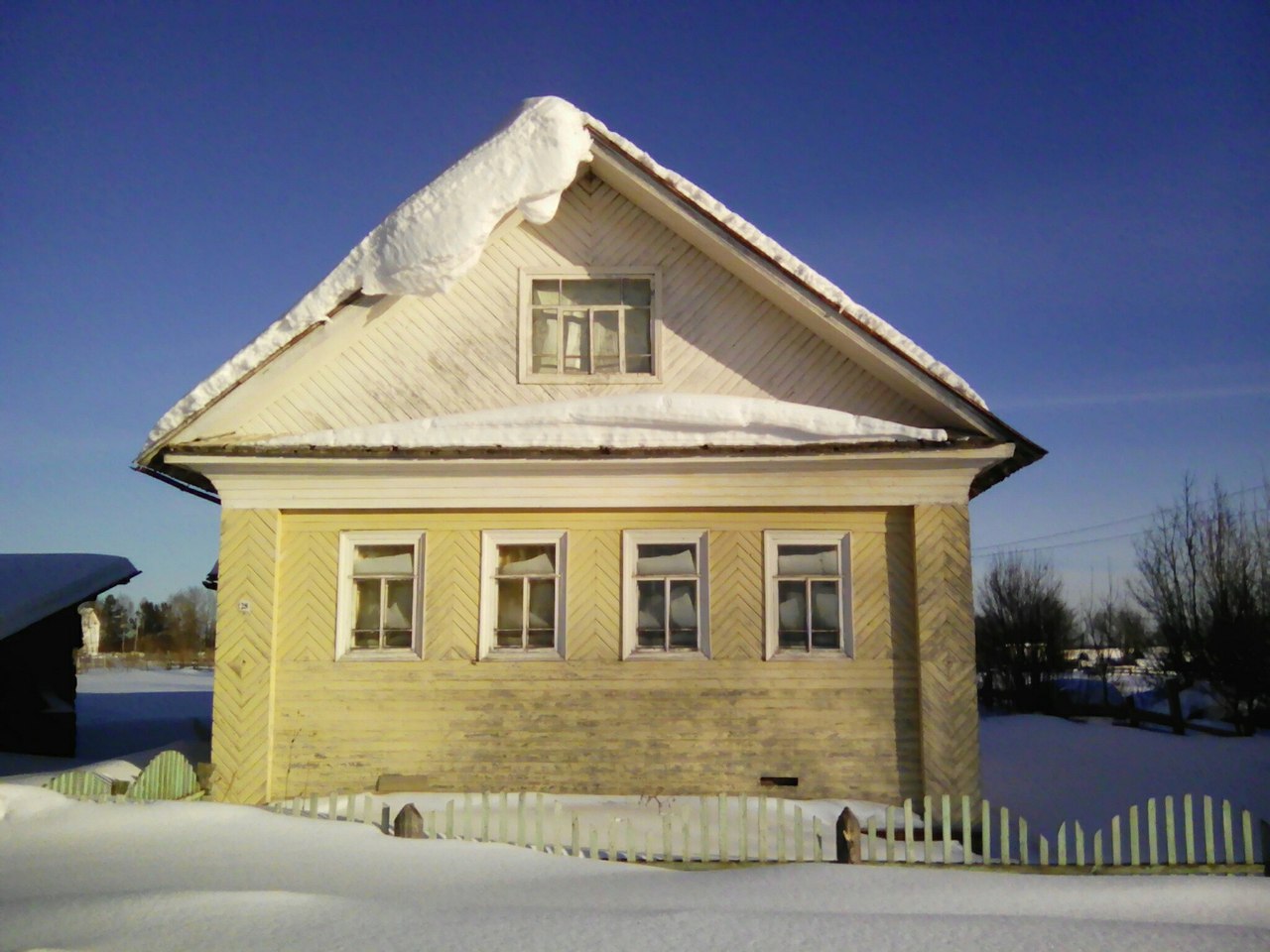 Дом, где родился  Д.Д. Баданин.В 1967 году окончил  среднюю школу в городе Никольске.В 1971 году  окончил историко-филологический факультет Вологодского педагогического института.Работал учителем истории  в Завражской средней школе.С 1973 года преподаёт в Нигинской средней школе, с 1973 по 1975 год – заместитель директора, с 1979 по 2003 год – директор  Нигинской средней школы. 25 лет Дмитрий Дмитриевич отработал директором Нигинской средней школы. В 2007 году за многолетний труд был награждён  «Почётной грамотой Министерства образования РФ».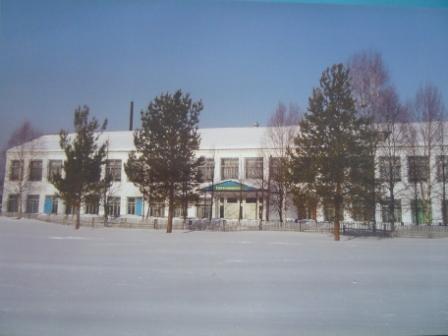 Нигинская школаБольшинство интересных фактов из истории своего края мы узнаём благодаря кропотливой работе историков и краеведов. Долгие годы они по крупицам собирают историю родного края, наших церквей, рассказывают нам об интересных людях. Это люди, влюблённые в свой край, интересующиеся его историей, которые, путешествуя в прошлое, воспевают величие своей малой родины. Дмитрий Дмитриевич – один из таких, историк и краевед, известный далеко за пределами нашего района.Краеведением Дмитрий Дмитриевич начал заниматься ещё в студенческие годы и тяга к изучению родного края с годами только росла. Дмитрий Дмитриевич вёл переписку со многими известными краеведами. Человек умный, всесторонне образованный, он интересовался политикой, имел всегда своё мнение, которое не боялся высказывать. В своей работе он опирался и на свою библиотеку, которую собирал  в течение десятков лет. Этой коллекции книг, справочников мог бы позавидовать любой учёный.Первые результаты своих трудов он изложил в статье «О чём поведали писцовые книги?»,  где шла речь об истории нашего края в начале 17 века. В 1985 году в четырёх номерах районной газеты была опубликована статья  «Заглянем в прошлое столетие». Она посвящена городу Никольску 19 века. Затем  появляется аргументированное исследование «Преданья старины глубокой». Заголовок сам говорит за себя.В 1985 году Дмитрий Дмитриевич работал очень интенсивно. К 40-летию Победы в Великой Отечественной войне он написал большой труд «Никольчане – фронту». Большое количество материалов для написания таких очерков- исследований относительно земли никольской он находил в архивах Великого Устюга, Вологды.Его статья  помещена в сборнике «Никольская старина». 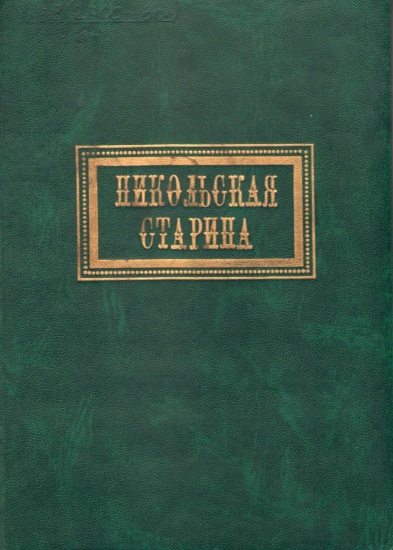 У него собран богатый материал об истории  церквей Никольского района. Вышли в свет книги: «Байдарово – время и храмы» в 2009 году, в 2010 году «Красное Заведение», в 2010 году – «Древнейшие приходы земли Никольской». 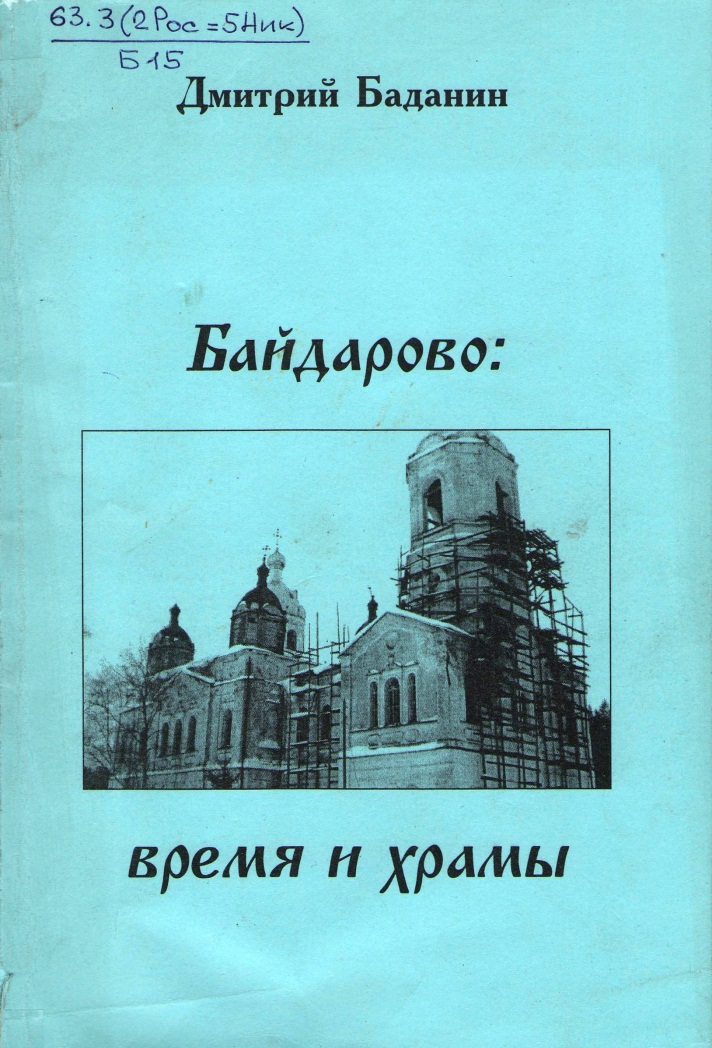 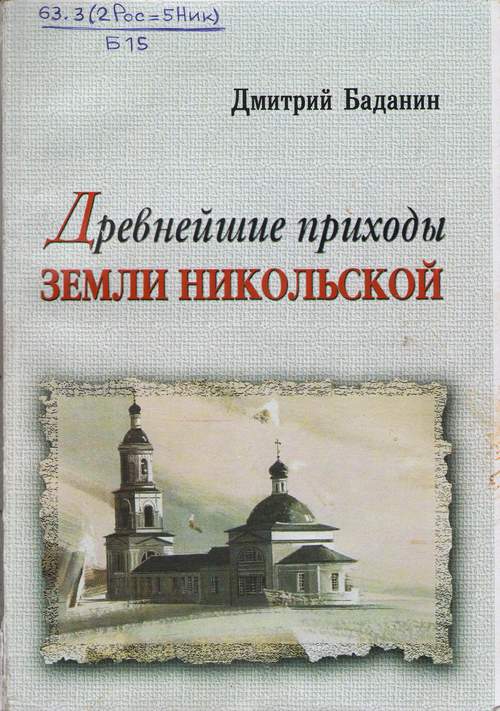 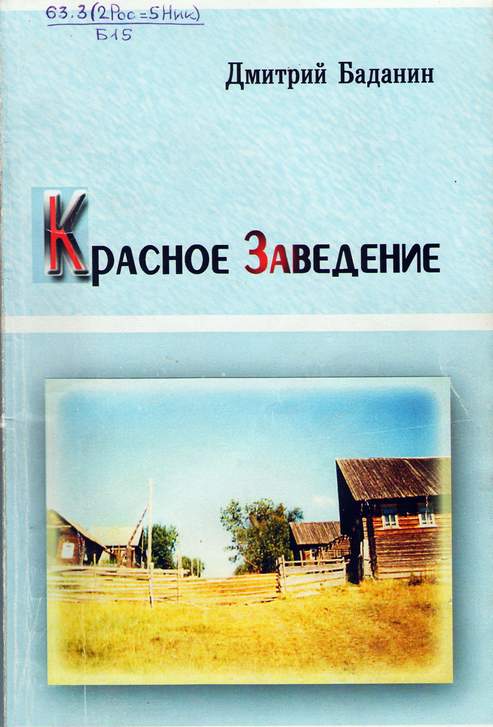 В 2012 году  издаётся книга «Родословная никольской деревни», выход которой Дмитрий Дмитриевич, к большому прискорбию, не увидит, но для  создания которой, был затрачен огромный труд.  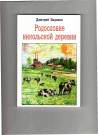 За свою жизнь человек должен посадить дерево, построить дом, воспитать сына. Всё это Дмитрий Дмитриевич вместе с женой Тамарой Ивановной выполнили – и дом построили,  и за свою совместную жизнь воспитали троих сыновей, вырастили не одно дерево.2 мая 2012 года на 63 году жизни скончался ветеран педагогического труда, краевед, бывший директор Нигинской школы Дмитрий Дмитриевич  Баданин.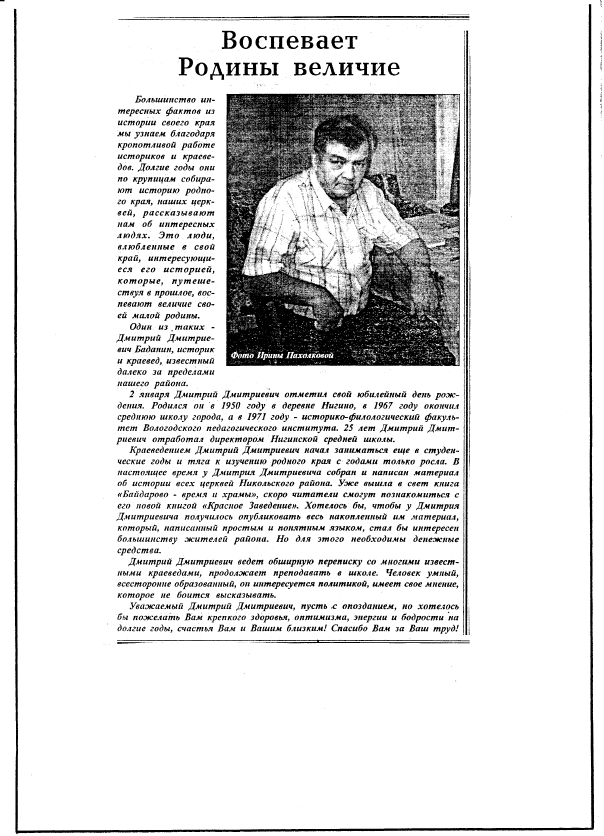 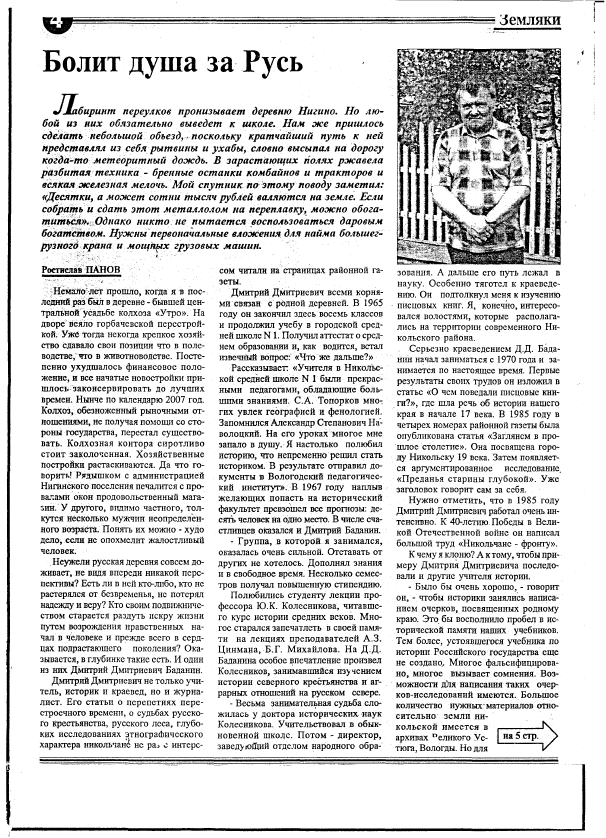 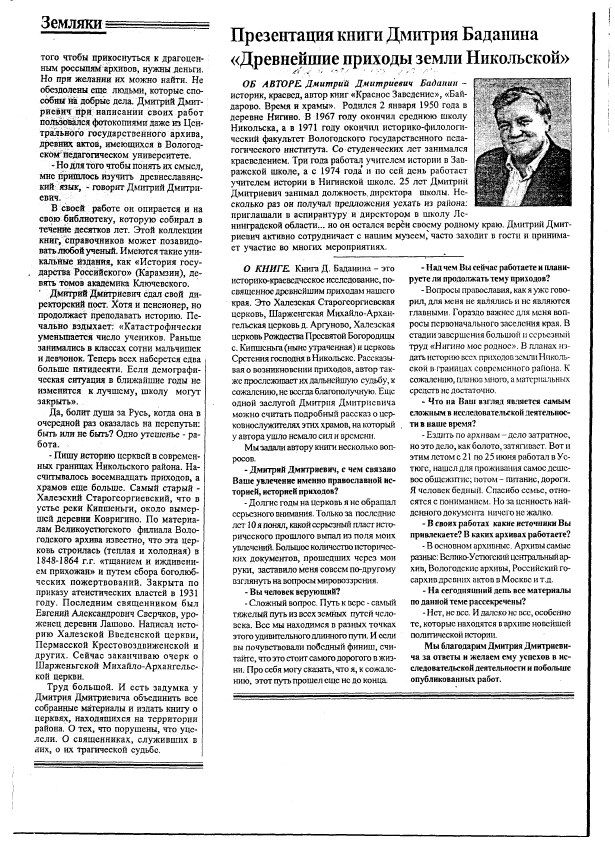 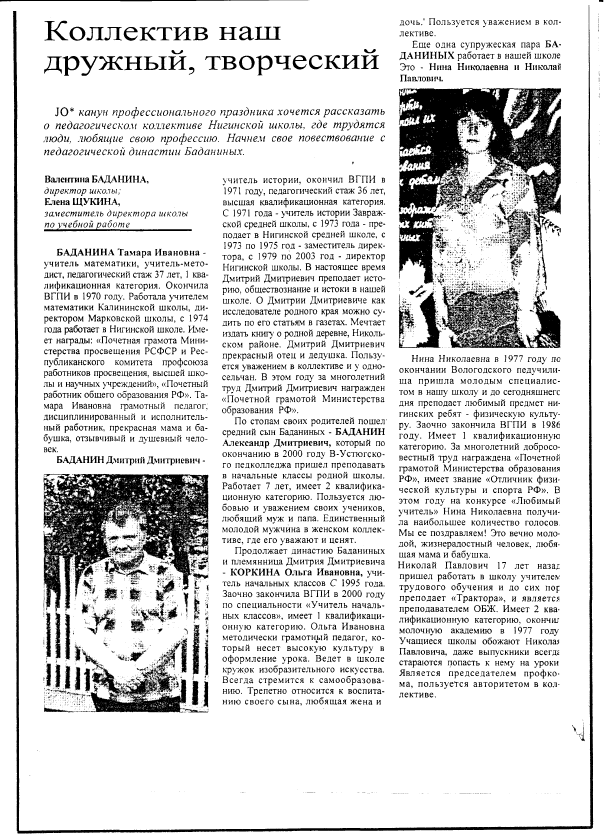 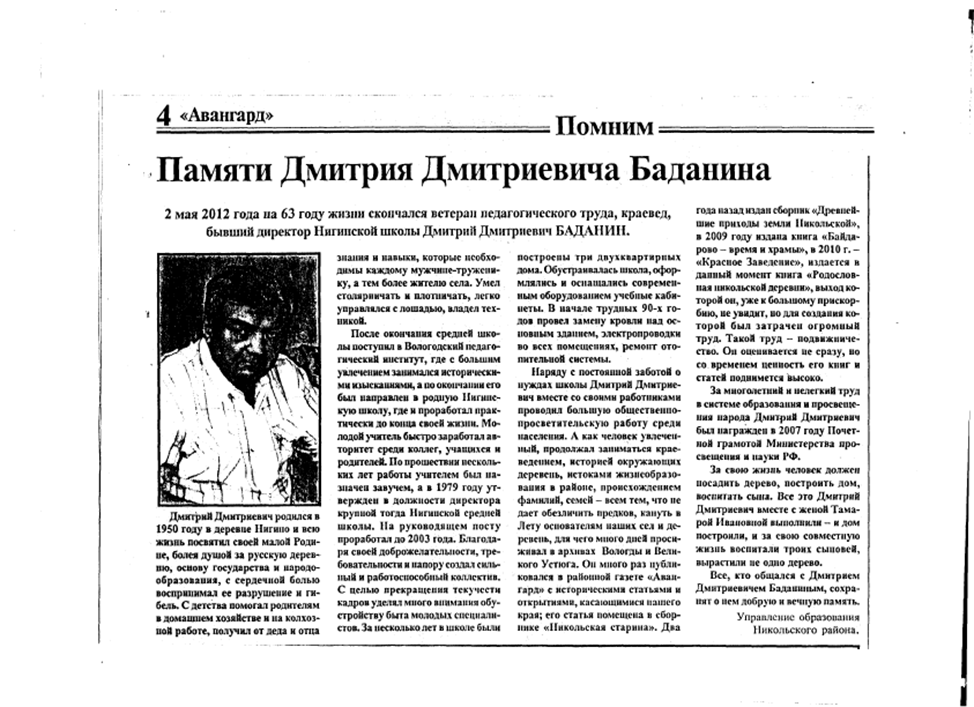 